1. 2. Melléklet: Vízvizsgálati feladatlapa) HőmérsékletMérjétek meg a levegő és a vizsgált élővíz hőmérsékletét! A víz hőmérsékletét a parttól beljebb, s a felszín alatt kb. egy arasznyira mérjétek meg! Mekkora a különbségük? Melyik a melegebb?b) A víz színeEgy kémcsövet öntsetek tele vizsgált vízzel, egy másikat csapvízzel! Állítsátok a kémcsöveket egy fehér lapra, s fölülről nézve állapítsátok meg a vizsgált víz színét!  Milyen színű a csapvízhez viszonyítva? Barna, sárga, zöld, szürke, kék? Vagy ezek árnyalata?……………………………………………………………….c) A víz szagaTölcsérbe tegyetek vattát, és szűrjetek át rajta egy liter merített élővizet! A végén vegyétek ki a vattacsomót és szagoljátok meg! Milyen szaga van? Jellemezzétek!………………………………………………………………Javaslat: Merítéskor vigyázzatok, hogy apró élőlények ne kerüljenek a merítőedénybe! A használt vattacsomót tegyétek egy zacskóba, otthon dobjátok ki! Figyelem! A vatta tisztított, fehérített pamut- vagy viszkózszálakból készül. Ha biovattát használtok, akkor lebomlik a komposztdombon.d) KémhatásaA pH tesztcsíkot mártsátok a folyóvízbe, majd onnan kivéve azonnal olvassátok le a színskála segítségével a víz kémhatásának értékét! Milyen a kémhatása a 0-14-es skálán? (7 pH semleges, 7 pH alatt savas, felette lúgos.) ……………………………………………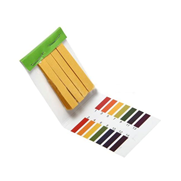 e) ÁtlátszóságaA műanyag átlátszóság-mérőlapra erősítsetek 1 m hosszú mérőrudat, cm-es beosztással. Lassan toljátok lefelé a mérőrudat a vízbe, s figyeljétek meg, mikor tűnnek el a lapon lévő betűk a szemetek elől. Ekkor emeljétek ki a mérőrudat, és olvassátok le, meddig lett vizes! …………………………………………………………….Levegő: ………………………………………………………˚CVíz: ………………………………………………………………. ˚C